Église St Joseph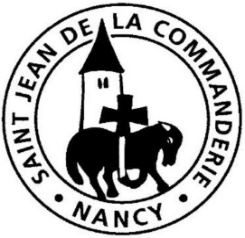 27 mars 20224ème dimanche de Carême  CIl est revenu à la vie !Joie et miséricorde sont les deux mots de ce dimanche, les deux dons du Seigneur. « Goûtez et voyez comme est bon le Seigneur ! », chante le psalmiste. Et c’est à nous que s’adresse cette invitation pressante. Les fils d’Israël goûtent enfin la terre de Canaan (1ère Lecture) et le fils ayant quitté la maison goûte auprès de son père la joie du pardon (Évangile). Oui, il nous faut écouter la supplication de St Paul : il nous dit de ne pas passer à côté de la miséricorde. Le Seigneur, toujours, nous attend, nous espère… Ouvrons  nos cœurs à sa parole de salut.CHANT D’OUVERTUREPeuple de l’Alliance  G 244Peuple de l’alliance, ton Dieu te fait signe, (bis)Marche à la suite de Jésus !Va crier son nom  sur les chemins du monde, sur les chemins du monde.Peuple de l’alliance, ton Dieu te réveille, (bis)Passe la mer avec Jésus !Va creuser la soif dans les chemins du monde, dans les chemins du monde.Peuple de l’alliance, ton Dieu te pardonne, (bis)Prends la lumière de Jésus !Va semer l’amour dans les hivers du monde. dans les hivers du monde. Temps pénitentiel pendant ce CarêmeAprès l’invitation du Célébrant à nous reconnaître pécheurs, nous nous tournons vers la croix de l’autel (même d’un ¼ de tour) et nous nous inclinons (buste pour ceux qui le peuvent) et restons quelques instants en silence dans une attitude d’humilité. Puis « Je confesse à Dieu » et Kyrie de la messe du Peuple de Dieu.1ère Lecture : Jos 5, 9a. 10-12Tout au long de son histoire, le peuple élu a fait l’expérience d’un Dieu fidèle à sa promesse. Dans le désert, il pouvait compter sur la manne, plus tard il mange les fruits de son travail en terre de Canaan. Mais les récoltes nouvelles préfigurent désormais le pain partagé au soir du Jeudi-Saint, le pain eucharistique.Psaume 33Goûtez et voyez comme est bon le Seigneur !Je bénirai le Seigneur en tout tempsSa louange sans cesse à mes lèvres.Je me glorifierai dans le Seigneur :Que les pauvres m’entendent et soient en fête ! Magnifiez avec moi le Seigneur,Exaltons tous ensemble son nom.Je cherche le Seigneur, il me répond :De toutes mes frayeurs, il me délivre.Qui regarde vers lui resplendira, Sans ombre ni trouble au visage.Un pauvre crie ; le Seigneur entend :Il le sauve de toutes ses angoisses.2ème Lecture : 2 Co 5, 17-21Dieu nous réconcilie avec lui et fait de nous les artisans d’un monde nouveau. Mais, pour St Paul, l’appel de Dieu est pressant et il l’adresse aux Corinthiens « au nom du Christ » : aissons-nous réconcilier avec Dieu et avec nos frères et sœurs. Écoutons-le.Évangile : Lc 15, 1-3. 11-32Gloire et louange à toi, Seigneur Jésus !	Je me lèverai, j’irai vers mon Père et je lui dirai :	Père, j’ai péché contre le ciel et envers toi.Gloire et louange à toi, Seigneur Jésus !PRIERE DES FIDELESSûrs de sa tendresse, adressons au Seigneur nos prières pour tous les hommes.« Je bénirai le Seigneur en tout temps. » Père de miséricorde, regarde l	a foi de ton Église.Qu’elle devienne partout le signe de ton amour dans le monde, nous te prions. R/R/	Dieu de tendresse, souviens-toi de nous.« Un pauvre crie : il le sauve de toutes ses angoisses. »Père de miséricorde, regarde la détresse des démunis.Pour celles et ceux qui connaissent aujourd’hui des situations difficiles et même des persécutions, nous te prions. R/« Que les pauvres soient en fête. »Père de miséricorde, regarde avec amour notre monde.Afin que les gouvernants trouvent ensemble des solutions pacifiques pour bâtir un monde vraiment juste et solidaire, nous te prions R/« Un pauvre crie ; le Seigneur entend. »Père de miséricorde, regarde la souffrance des enfants, particulièrement dans les pays en guerre. Vois la détresse des mineurs migrants isolés et la misère de tous les opprimés.Pour que chacun reçoive aide et attention, nous te prions. R/« Magnifiez avec moi le Seigneur. »Père de miséricorde, regarde notre communauté paroissiale.Afin qu’elle sache faire communion avec l’ensemble de ses membres et conduise la mission jusqu’aux périphéries des cités et villages, nous te prions. R/Père très bon, nous te rendons grâce car tu exauces toujours la prière de tes enfants. Fais de nous, au milieu de nos frères, les témoins de ton amour, par Jésus le Christ, notre Seigneur. – Amen. COMMUNIONQuarante jours d’une avancée.Quarante jours d’une avancée dans le désert où l’Esprit nous entraîne ;Quarante nuits d’un ciel voilé avant l’aurore où Jésus nous libère ;Quarante nuits, quarante jours sur les chemins du Dieu d’amour.Vienne la Pâque du Seigneur, le temps béni des enfants de lumière !Vienne son jour dans tous les cœurs, Pâque fleurie pour la joie de la terre !Quarante  jours sans autre pain que la Parole envoyée par le Père ;Quarante nuits creusant la faim de mieux connaître Celui qui nous aime ;Quarante nuis, quarante jours à se nourrir du Dieu d’amour.Quarante jours pleins de combats dans un vieux monde aux orages multiples ;Quarante nuits baignées d’espoir quand nous prenons des chemins de justice ;Quarante nuits, quarante jours en vrais témoins du Dieu d’amour.Vois commele Père accueillele prodigueet vois le Premier-népartageraujourd’huila joie du Père.Saint Bernard (1090-1153)